VERSENYKIÍRÁSA Belvárosi Vívó SE a Magyar Vívó Szövetség megbízásából, a Budapesti Vívó Szövetség és a Vasas Vívószakosztály támogatásával megrendezi a a BUDAPEST KUPA VETERÁN VISSZATÉRŐ VÍVÓVERSENYTIdőpont:                   2021. június 12-13, szombat-vasárnapHelyszín:                   Vasas Vívóterem – 1023 Budapest, Pasaréti út 11-13.Versenyszámok:      Női és férfi tőr /40+, 50+, 60+, 70+ /                                    Női és férfi párbajtőr /40+, 50+, 60+, 70+ /                                    Női és férfi kard / 40+, 50+, 60+, 70+ /                                                                                   Amennyiben a korcsoportban egy jelentkező van, úgy a versenyszám más korcsoporttal kerül összevonásra.Versenyprogram :   2021. június 12. szombat                                    08.00 órától nevezés,                                    09.00 óra:    női tőr egyéni, férfi tőr egyéni,                                    12.00 óra:    női kard egyéni, férfi kard egyéni,                                     2021. június 13. vasárnap                                     08.00 órától nevezés,                                     09.00 óra :   női párbajtőr egyéni, férfi párbajtőr egyéni,A versenyszámok kezdési időpontjai a nevezők számától függően módosulhatnak!Indulhatnak:              Érvényes sportorvosi igazolással, versenyzési engedéllyel és védettségi                                       igazolvánnyal rendelkező versenyzők, akiket az MVSZ hivatalos                                      információs rendszerén keresztül, határidőben beneveznek.                                      Akik nem rendelkeznek védettségi igazolvánnyal, a versenyen való                                                                                                                   be kell mutatniuk egy 48 órán belüli érvényes negatív PCR tesztet. Nevezés:                      Az MVSZ információs rendszerén keresztül legkésőbb 2021. június 08.                                              kedd, 12.00 óráigNevezési díj:                Fegyvernemenként 2500 Ft/főLebonyolítás:              A nevezések alapján a DT dönti el az indulók létszámától függően.Díjazás:                         A helyezettek díjazásban részesülnek.Orvosi ügyelet:            A Rendező biztosítja.Korcsoportok:                           40+:   1972 - 1981 születettek                                                     50+:   1962 - 1971 születettek                                                     60+:   1952 – 1961 születettek                                                     70+:   1951 és korábban születettek  A Veterán Bizottság határozata alapján a 75+, 80+ korosztályok együtt vívnak í 70+ korcsoportban. Az itt elért eredményük alapján, a saját korcsoportjukban is külön díjazásban részesülnek.Felszerelés:A MVSZ elnöksége által elfogadott 11/2018/3 számú határozat alapján a korosztálynak megfelelő felszerelés használata kötelező.Felnőtt korosztály:  Vívóruha - 350 N, de ajánlott a 800 N                                    Mellvéd  - Női mezőnyben kötelező, férfiaknak ajánlott                                    Hónaljvédő – 800 N                                    Fejvéd – 1800 N                                    Penge – 5A versenyzők maguk felelnek felszerelésük megfelelő állapotáért!A Rendezőség fenntartja azon jogát, hogy a hibás felszereléssel rendelkező versenyzőt a versenyből kizárja.Egyéb:  Az öltözőkben, vagy a teremben hagyott tárgyakért, felszerelésért a Rendezőség felelősséget nem vállal.A verseny ideje alatt büfé üzemel.                        A járványügyi helyzettel kapcsolatos előírások:Az általános védelmi intézkedéseknek megfelelően minden résztvevő személynek a védőtávolságot be kel tartani.Kötelező az orvosi maszk viselése a zárt terekben minden, a helyszínen jelen lévő személy számára, kivéve a páston versenyzők részére, a mérkőzés alatt.A kötelező maszkviselésre vonatkozóan a versenyrendező szigorúbb rendelkezést hozhat!Amennyiben a versenyző/edző a maszk viselésére vonatkozó szabályokat megszegi, úgy a versenyző és az egyesület büntetéssel, akár kizárással is súlytható, valamint a szabályt megszegő személy a verseny helyszínének elhagyására köteles.Minden megrendezésre kerülő verseny nézők nélkül megtartandó sportesemény.A helyszínen a verseny ideje alatt kizárólag a versenyzők, edzők, egészségügyi személyzet, bírók, valamint a közreműködő személyek tartózkodhatnak. Amennyiben a versenyző hozzátartozója/kisérője a helyszínen tartózkodik, úgy mind a versenyző, mind a versenyző klubja büntetéssel, akár kizárással is súlytható.A versenyrendező köteles a technikai személyzet számára eligazítást tartani a „zárt kapus” verseny lebonyolításának szabályairól.A versenyrendezőnek a szabályok betartását folyamatosan ellenőriznie kell.A versenyre a klub a lenti nyilatkozat elfogadását követően nevezheti versenyzőit:A klubnak minden esetben nyilatkoznia kell arról, hogy az általa indított versenyzők egészségesek, valamint arról, hogy a versenyt megelőző két hétben nem tartózkodtak külföldi országban. Amennyiben valamely versenyző a versenyt megelőző két hétben külföldön tartózkodott, úgy köteles a klubja részére az egészségügyi előírásoknak megfelelően 2 db negatív tesztet bemutatni. Továbbiakban a klub felelőssége a versenyzők egészségügyi állapotának elsődleges ellenőrzése.A verseny rendezője kiemelt figyelmet kell fordítson a beléptetésre, lázmérésre / kizárólag a 37 fok alatti testhőmérséklettel rendelkező versenyző engedhető be a létesítménybe / öltözők, mosdók, zuhanyzók, közös helyiségek higiéniai állapotára. A mosdókban előírás a szappan és papír kéztörlő folyamatos biztosítása a verseny ideje alatt, illetve bárki által hozzáférhető kézfertőtlenítő kihelyezése a közös területeken.Amennyiben fertőzött személy vett részt a versenyen, úgy a verseny szervezője köteles a terület fertőtlenítésére, annak költségeinek viselésére.Mind az MVSZ, mind a szervező klub köteles s felelősségi körébe tartozó összes résztvevő, egészségügyi dolgozó, közreműködő egészségi állapotát igazoló dokumentumokat a versenyt követően három hónapig megőrizni.A szövetség vállalja a versenybírók, főbíró, versenyigazgató, valamint az ellenőrök és rendezésben érintett MVSZ munkatársaknak az egészségügyi állapotának ellenőrzését, az arról szóló nyilatkozatok begyűjtését, megőrzését.A rendező egyesület a verseny kiírásának felterjesztésével nyilatkozik, hogy vállalja az összes zártkapus versenyre vonatkozó szabállyal járó kötelezettséget, és felelős azok betartásáért és betartatásáért.A vendéglátásra vonatkozó hatályos szabályokat a rendező az étterem üzemeltetőjével együtt köteles betartani.A zártkapus versenyekre vonatkozó szabályok betartása a rendező klub és a versenyigazgató felelőssége.A szabályok megszegése esetén a rendező egyesület a Magyar Vívó Szövetség Elnöksége által szankcionálható.A zártkapus versenyeken mindenki saját felelősségére vesz részt.Amennyiben a rendezők és a verseny helyszínén tartózkodó orvos valamely sportolón betegség tüneteit észleli, a versenyző a versenyen nem vehet részt. A betegség észlelése, vagy a fertőzöttség igazolásától számítva a sportoló versenyengedélye automatikusan felfüggesztésre kerül és az MVSZ által szervezett versenyeken 4 hétig nem vehet részt.Versenybe visszatéréséhez új sportorvosi igazolás szükséges.Amennyiben a sportoló a rendelkezést megszegi, vele szemben fegyelmi eljárás folytatható le. Ha a rendelkezést a sportoló egyesülete megszegi, az egyesülettel szemben akár a versenyből való kizárás szankciója is alkalmazható.Budapest, 2021. május 20.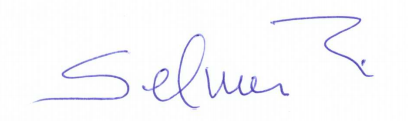                                                                 …………………………………ElnökBelvárosi Vívó Sportegyesület